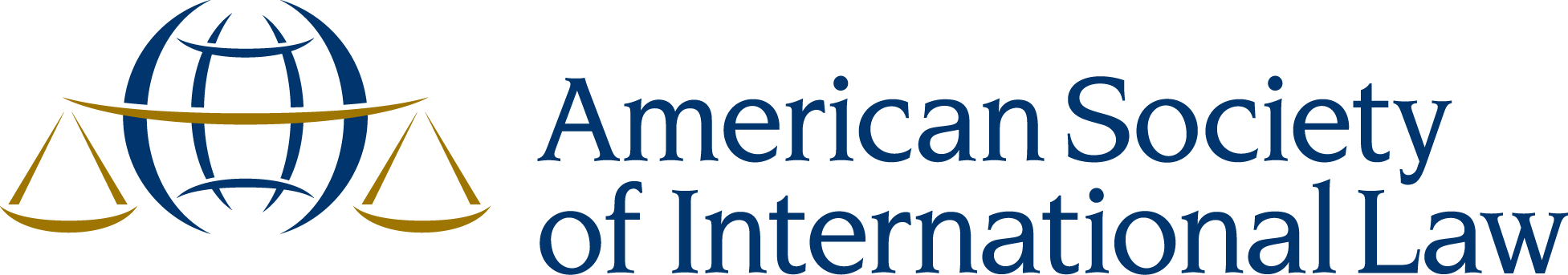 CALL FOR MENTORS!  CALL FOR MENTEES!On behalf of ASIL and the Women in International Law Interest Group, we are pleased to report an extremely successful first year of the Women in International Law Mentoring Program. The response has been very strong and we have an extensive, yet ever growing, network set up around the world.We are excited to announce the launch of the second year of the Women in International Law Mentoring Program.The Women in International Law Mentoring Program (WMP) links experienced female international law professionals with female law students and new attorneys interested in professional development in the field of international law. Mentoring takes place in a group setting, with a maximum of four mentees for every mentor. Mentors and mentees meet in person every other month during the course of an academic year to discuss topics and engage in activities designed to help junior women enter and be successful in the beginning years of practicing international law. Upon finishing the requirements of the one-year program, all participants receive a certificate of completion.We strongly encourage potential mentors to join the Program. If you are considering it, please do sign up. It is the mentors who make this program possible, and we do all that we can to make it fulfilling and hassle-free.We also welcome all potential mentees to sign up. We hope to accommodate your requests. Mentee openings will depend on the number and location of mentors available.To sign up, please fill out the attached mentor or mentee application form and send to ilfellow1@asil.org. The application forms are also available at http://www.asil.org/.The deadline for mentor applications is July 1, 2014 and for mentee applications is June 15, 2014.We look forward to hearing from you soon!Sincerely,Nikki TuttleInternational Law Fellow, ASILClara BrillembourgCo-Chair, Women in International Law Interest GroupChristie EdwardsCo-Chair, Women in International Law Interest Group